MIUR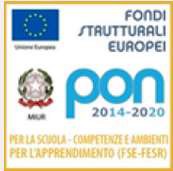    ISTITUTO COMPRENSIVO “MARGHERITA HACK” VIA CROCE ROSSA N. 4 – 20097 - SAN DONATO MILANESE COD. MECC. MIIC8FB00P – C.F.: 97667080150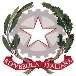 TEL 025231684 – FAX 0255600141e-mail:MIIC8FB00P@istruzione.it - e-mail PEC:MIIC8FB00P@PEC.istruzione.ithttp://www.icsmargheritahacksandonatomi.edu.it/                                                              Codice Univoco Ufficio: UF3XK7Allegato C/2VERBALE PER CONSEGNA MEDICINALE INDISPENSABILEIn data .......... alle ore .......... la/il sig.…...............................................................................................genitore dell'alunno/a........................................................................................................................frequentante la classe ......... della scuola..................................................................................consegna alle insegnanti di classe un flacone nuovo ed integro del medicinale..................................da somministrare al/alla bambino/a ogni giorno alle ore.….............. nella dose ...............................come da certificazione medica consegnata in segreteria e in copia allegata alla presente, rilasciata in data …............ dal dott. ..................................................Il genitore:autorizza il personale della scuola a somministrare il farmaco e solleva lo stesso personale da ogni responsabilità derivante dalla somministrazione del farmaco stesso.provvederà a rifornire la scuola di una nuova confezione integra, ogni qual volta il medicinale sarà terminato, inoltre comunicherà immediatamente ogni eventuale variazione di trattamento.La famiglia è sempre disponibile e prontamente rintracciabile ai seguenti numeri telefonici:.........................................  	………………...... Luogo e Data ................................ il ........................Il genitore	Le insegnanti